Wednesday 14th October LO: I can identify and name the main bones in the body.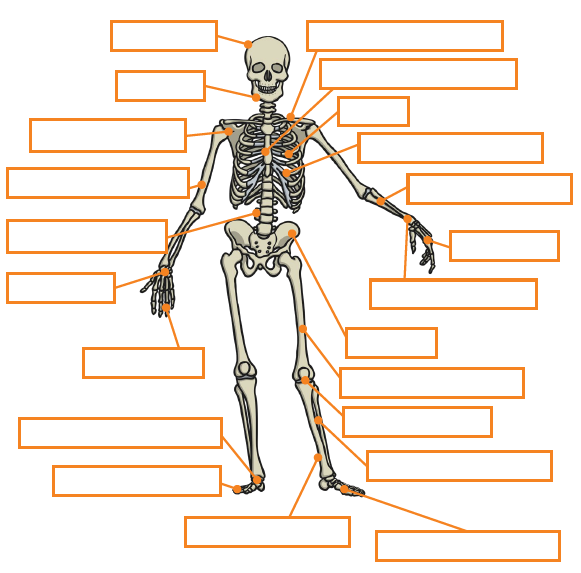 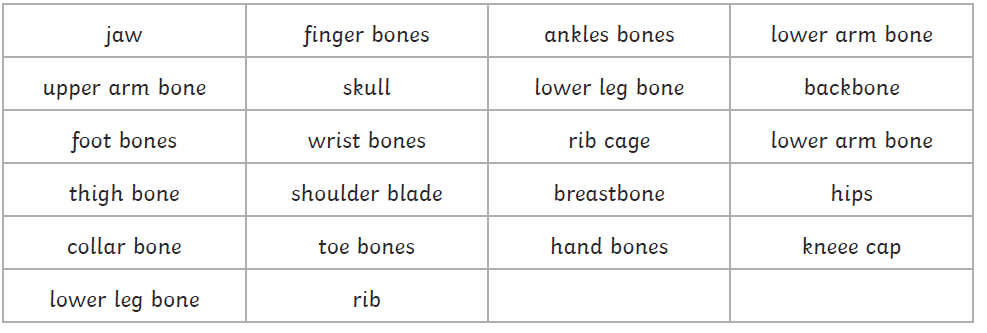 